Filmübung: Eine wichtige Wasserstraße – die Bedeutung der Donau für die BinnenschifffahrtDas Video „Eine wichtige Wasserstraße – die Bedeutung der Donau für die Binnenschifffahrt“ (online abrufbar unter https://youtu.be/aPX9ZDgWHvY) vermittelt wichtige Inhalte über die Donau.Befüllt nachdem ihr euch das Video angesehen habt das beiliegende Arbeitsblatt. Es zeigt eine Karte der Donau. Eure Aufgabe ist es die einzelnen Kommentarboxen mit Informationen über die Donau zu befüllen. An welche interessanten Fakten über die Donau erinnert ihr euch noch?Vergleicht anschließenden mit euren Kolleg*innen, was haben sie sich gemerkt?Viel Spaß wünscht das REWWay-Team! Anmerkung: weitere interaktive Übungen zum Thema nachhaltige Verkehrslogistik mit dem Fokus auf der Binnenschifffahrt sind unter www.rewway.at zu finden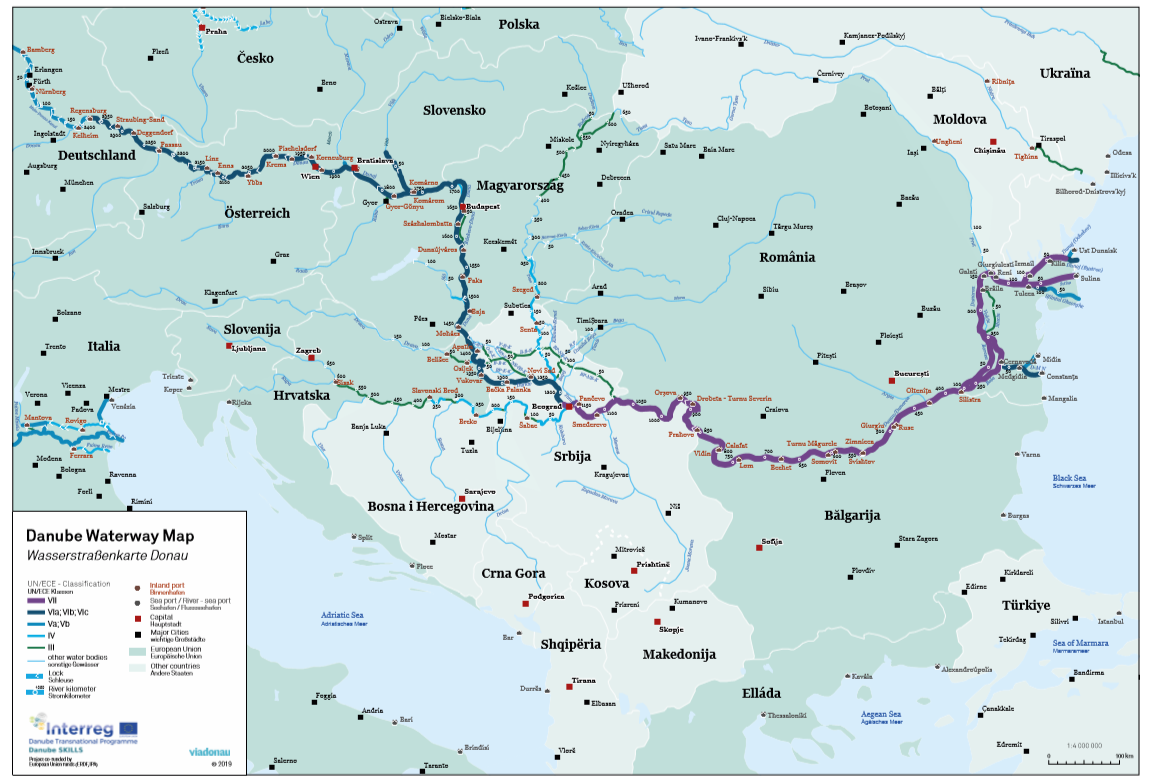 